Муниципальное казённое дошкольное образовательное учреждение«Заледеевский детский сад «Ромашка»».Сценарий фольклорного праздника«Капустины вечёрки» для детей старшей и подготовительной группы.Составила музыкальный руководитель:                                                                                             Карпова Анастасия Константиновнас. Заледеево, 2016гФольклорный праздник «Капустные вечёрки».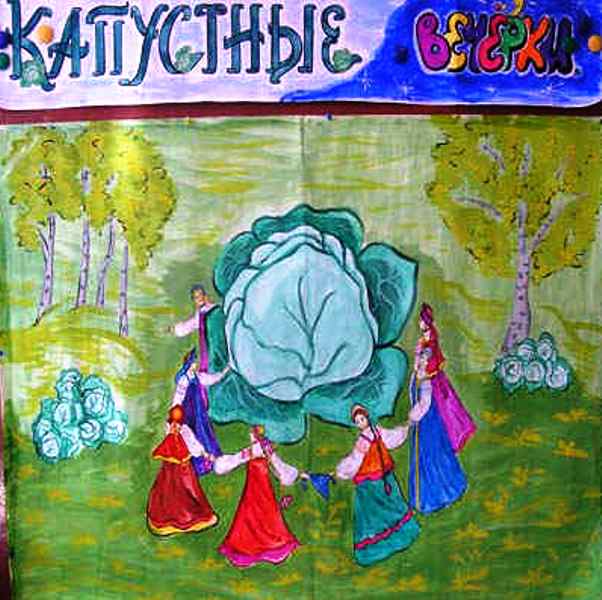 Цель: Воспитывать уважение к русским народным  традициям, обычаям, познакомить со старинным русским праздником «Капустник».
Задачи: Образовательные:Познакомить детей с народными традициями проведения осенних посиделок;Формировать умение отгадывать загадки: определять предмет по его признакам, отрабатывать правильную и четкую дикцию;Вызывать положительные эмоции и способствовать закреплению коммуникативных навыков, формировать умения эмоционально и выразительно общаться;Развивающие:Продолжать учить детей четко произносить слова чистоговорки, пояснять пословицы и находить слова для объяснения.Воспитательные:Воспитывать доброжелательное отношение друг к другу;Воспитывать любовь и уважение к народной культуре;Формировать позитивную установку к труду, готовность к совместной деятельности со сверстниками;Предварительная подготовка: Оформление выставки «Осень припасиха». (родители)Оформление декораций. Оформление зала в фольклорном стиле. Проведение репетиций с детьми, разучивание Русских народных песен, хороводов, частушек, танцев Проведение бесед с детьми о Русских народных праздниках. Действующие лица: Хозяйка, дед.Ход мероприятия:Дети и хозяйка заходят в зал и поют песню «Вейся, вейся капустка»  ведут хоровод.РебёнокНа капустник, на капустник,Приглашаем весь народ!Пусть танцует и кружитьсяНаш веселый хоровод! Хозяйка: Здравствуйте люди добрые!  Добро пожаловать. Гости званные и желанные! Всех в нашу избу приглашаем, душевно встречаем.Пригласили вас сегодня,  красны девицы да добры молодцы, чтоб рассказать о празднике старинном, обычае русского народа –  о капустных вечерках.Много на Руси было праздников, но самые щедрые, самые радостные были осенью, когда люди убрав с полей и огородов урожай, делали заготовки на всю зиму.В народе говорили:  Октябрь капустник –  пропах капустой.  Сентябрь пахнет яблоками – октябрь капустой.Входит кума-капуста.Хозяйка: А вот и сама Капуста - Кума! Что ж, Кума, ты опоздала?Капуста:Я наряды примеряла.Ведь у меня сто одёжекИ все без застёжек.Не могу я удержаться.Люблю очень наряжаться.Не зря я, огородница,Зовусь большою модницей!(хвастливо показывает свой наряд)Хозяйа:Ну и горазда, ты, собой любоваться!Мы бы тоже не прочь покрасоваться.Капуста: Всё равно я всех милее, и круглее, и белее!Хозяйка:Тебе, Кума почёт и честь,Но и других немало есть овощей разных:Зелёных, жёлтых, красных.-Растёт редиска в огороде?-Я!-Краснеет помидор всегда?-Я!-А лук на грядке зеленеет?-Я!-Картошка в огороде зреет?-Я!-Есть в огороде перец сладкий?-Я!-И кабачок растёт на грядке?-Я!-Морковка выстроилась в ряд?-Мы!-Растут укроп, фасоль, горох?-Мы!Овощи начинают толкаться: Хозяйка:Сколько разных овощейСпорят, кто кого важней!Редиска: Ой, ой! Не толкайте, не пихайте!Картошка:Нас сложили очень густо,Не дави же ты, капуста!Капуста:Не пихайся ты, картошка,Вправо откатись немножко.Чеснок:Я малышка – чесночокНе давите мне на бок!Капуста: Полно попусту шуметь! Не пора ли песню спеть?«Песенка об овощах» муз. и сл. Н. Зарецкой.Хозяйка:8 октября праздновали праздник Сергей – капустник. Начиная с этого дня, хозяйки приглашали к себе соседок помочь нарубить на зиму капусты. Зимние запасы считались не фунтами и килограммами, а вёдрами и бочками. Такие большие запасы трудно сделать в одиночку. А потому рубили и солили капусту женщины сообща для всей деревни, переходя из одного дома в другой. Именно с Воздвиженья в деревнях начинались девичьи вечеринки-капустницы. Вэтот день щеголяли все друг перед другом своими нарядами. Тут и там во дворах раздавался стук да весёлый смех. Слышались голоса парней – они не были участниками работы, но приходили для веселья, ждали окончания работы, чтобы в игры поиграть, да хороводы поводить. Как у наших у ворот,                                                                                                           Собирается народ,                                                                                                                             Все то с ложками,                                                                                                                          Да с трещотками! Заходят мальчики с инструментами. Шумовой оркестр «Во саду ли, в огороде».Выходит дедДед: Вы чего тут расшумелись, a? Только я пригрелся на печи, а вы тут со своими плясками да играми меня разбудили, мешаете мне отдыхать, Вот я вас, озорников! Ну-ка сейчас же прекратите шум и гам, разбегайтесь по углам!Хозяйка: Дед, ты лучше не серчай! А с детьми ты поиграй!Дед: Ну ладно, ладно! Вспомню ка я свою молодость!!! Помню, любил я одну игру,где русские молодцы силоймерились. Садились парни друг против друга, ногами упирались друг в друга, руками палку держали,и каждый ее на себя тянул. Кто перетянет палку на свою сторону - тот и сильнее. Давайте же и мы померяемся силой молодецкой.Игра с мальчиками «Перетягивание палки»Хозяйка:Эй, девчонки - хохотушкиНе пора ли спеть частушки. А мальчишки тоже встанут, От девчонок не отстанут. Частушки1. Ставьте ушки на макушке, Слушайте внимательно,Мы капустные частушки Споём замечательно.2.Выходи скорей, подружка, Мы на публике блеснем,                                                                                                                              И задорные частушки,                                                                                                                          Про капусту пропоем.3.Во саду ли, в огороде Сторож наш ворон считал. И какое ему дело, Кто капусту убирал.4.Ходит Катя между гряд, Выдирает всё подряд:Где капуста, где сорняк –Не поймёт она никак. 5.Лето целое старалась, Одевалась, одевалась,А как осень подошла,Все наряды отдала.6.Хороша моя капуста, А я тоже не плоха! Вместе с ней сижу на грядке –Поджидаю жениха7.Я могу капусту квасить, От безделья не грущу.Приходите ко мне в гости –Всех капустой угощу.8.Уродилась я на славу –Голова бела, кудрява,А кто очень любит щи –Там меня всегда ищи.9.Нарядилася Алена,                                                                                                                              Всарафанчик свой зелёный,Завила оборки густо. Узнаёшь её? Капуста!10.Можем мы капусту квасить,                                                         От безделья не грустим.                                                                                     Приходите все к нам в гости,    Мы капустой угостим!Хозяйка: А испеку ка я вам пирогов с мясом да с капустою! Пойду, тесто поставлю! А ты дед праздник продолжай!Дед садится на скамейку к детям.Дед: Сяду рядышком на лавке, вместе с вами посижу, загадаю вам загадки, кто смышлёней погляжу.(В руках у деда корзинка с овощами)ЗагадкиСидит бабушка на грядках,Вся она в заплатках,А заплатку оторвешь-Заплачешь и уйдешь. (Лук)Её копали из земли,Пекли, жарили, варилиА потом всю и съелиИ всегда хвалили. (Картофель)В огороде есть жёлтый мяч.Не пойдет он просто вскачь,Словно полная луна…В нем вкусные есть семена. (Тыква)Зелёные поросятки выросли на моей грядке,К солнцу- бочком, хвостики у них крючком.Мои поросятки со мной играют в прядки. (Огурцы)За кучерявый хохолокИз норки лиску поволок.Трогаешь- гладкая,Кушаешь- сладкая. (Морковь)Барыня- сударыняВ белых кружевах,Квашена да варена,Скоро будет в щах! (Капуста)Дед:Какие вы смышлёные все загадки знаете!Вспомнил я ещё про одну потеху, в которую мы все вместе поиграем. Вставайте в  большой хоровод.(Дети стоят в кругу, взявшись за руки, вместе с ними в хороводе находятся «зайчик» В центре стоит Капуста. Дети идут по кругу и поют.Есть у нас огород                И капуста там растет.Вот такой вышины,         Вот такой ширины.          Серый зайка прискакал   И капусту увидал,     Хочет он ее сорватьИ с капустной убежать.После последних слов капуста выбегает из круга, а заяц пытается выйти из круга и догнать капусту.Появляется Хозяйка с пирогами.Хозяйка: Пока вы пели да плясали, в игры разные играли, испеклись пироги с капустой. С пылу, с жару, враз проглотишь пару! Дед: А наши мамы тоже хозяюшки. Вот какими блюдами сегодня удивляют! Хозяйка: Спасибо нашим мамам за труд и старание. Дед: Будем пробовать, ребята? За обе щеки уплетайтеДа Капусту вспоминайте! (угощение  капустными блюдами) 